Rámcová dohoda o zajištění služebč. 2300543/ÚP (Evidenční číslo VZ: ID 2300543)uzavřená dle ustanovení § 1746 odst. (2) zákona č. 89/2012 Sb., občanský zákoník, ve znění pozdějších předpisů (dále jen „Občanský zákoník“) s odkazem na ustanovení § 131 a násl. zákona č. 134/2016 Sb., o zadávání veřejných zakázek, ve znění pozdějších předpisů (dále jen „ZZVZ“) (dále jen „smlouva“)Smluvní stranyVšeobecná zdravotní pojišťovna České republiky	se sídlem: 			Orlická 2020/4, 130 00 Praha 3 kterou zastupuje: 		Ing. Zdeněk Kabátek, ředitel  IČO: 			41197518DIČ: 			CZ41197518bankovní spojení: 		Česká národní banka, Na Příkopě 28, 115 03 Praha 1č. účtu: 			1110205001/0710datová schránka:		i48ae3qzřízena zákonem č. 551/1991 Sb., o Všeobecné zdravotní pojišťovně České republiky, není zapsána v obchodním rejstříku(dále jen „Objednatel“ nebo „VZP ČR“)aČeský červený křížse sídlem: 			Rozdělovská 2467/63, 169 00 Praha 6-Břevnovkterou zastupuje:		Mgr. Karol Čukan, ředitel, na základě Pověření k zastupování ČČK z 13.10.2022IČO:			             00426547	DIČ:			             CZ00426547	bankovní spojení: 		Raiffeisenbank, a.s.č. účtu: 			7334011/5500datová schránka:		ipx4mjzzaps. ve spolkovém rejstříku vedeném Městský soudem v Praze, spisová značka L 5090(dále jen „Poskytovatel“) (společně dále jako „smluvní strany“ nebo jednotlivě „smluvní strana“)PreambuleTato smlouva upravuje práva a povinnosti mezi smluvními stranami, které vzešly z výsledku veřejné zakázky evidované ve VZP ČR pod číslem 2300543 s názvem „Kurzy první pomoci pro zaměstnance VZP ČR“. Poskytovatel byl pro účely této smlouvy vybrán v souladu s ustanovením § 122 a násl. ZZVZ, a to na základě Rozhodnutí ředitele VZP ČR ze dne 26.2.2024.Ustanovení této smlouvy je třeba vykládat v souladu s výzvou a zadávacími podmínkami předmětné veřejné zakázky, jakož i v souladu s nabídkou Poskytovatele na plnění uvedené veřejné zakázky.Poskytovatel tímto prohlašuje, že je oprávněn a schopen veškeré plnění dle této smlouvy Objednateli po celou dobu účinnosti smlouvy řádně poskytovat.Článek I.Předmět plnění a účel smlouvyPředmětem plnění této smlouvy je na straně jedné závazek Poskytovatele sjednaným způsobem, ve smluveném rozsahu, v místě a čase, na svůj náklad, odpovědnost a nebezpečí poskytovat Objednateli dle jeho aktuálních potřeb a na základě dílčích smluv po dobu účinnosti této smlouvy služby spočívající v komplexním zajištění a následné realizaci kurzů první pomoci zaměřených na edukaci a prevenci, které budou pořádány pro Objednatele v jednotlivých krajích na území České republiky (dále jen „Služby“, nebo „kurz“).     Cílem každého jednotlivého Poskytovatelem realizovaného kurzu je poskytnout a zvýšit zaměstnancům Objednatele povědomí o důležitosti a zásadách první pomoci a základech první pomoci, a zajistit pro tyto zaměstnance Objednatele kvalitní edukativně – preventivní výuku laické zdravotnické první pomoci s důrazem na praktickou výuku.Každý kurz bude poskytován v podobě pětihodinové edukativní výuky první pomoci, z čehož dvě (2) hodiny budou obsahovat teoretickou odbornou přednášku na téma významu a zásad první pomoci a tři (3) hodiny budou prováděny názorné ukázky a nácvik první pomoci s aktivním zapojením účastníků kurzů. Přepokládaný počet účastníků na každém kurzu je 16 (jedná se o maximální počet účastníků).Kurzy budou probíhat v prostorách VZP ČR, případně v jiných externích prostorách na území celé České republiky, výběr míst konání jednotlivých kurzů zajistí Objednatel.Každý kurz bude veden minimálně jedním (1) lektorem/zdravotníkem, který musí splňovat podmínky odborné kvalifikace dle Čl. II. odst. 3.1 této smlouvy. Poskytovatel disponuje minimálně jedním (1) odborným pracovníkem (metodikem kurzů), který bude v průběhu jednotlivých kurzů po dobu účinnosti této smlouvy zastávat pozici odborného garanta kvality (dále jen „Garant“), který musí splňovat podmínky odborné kvalifikace dle Čl. II. odst. 3.2 této smlouvy.  Předmětem smlouvy je na druhé straně závazek Objednatele poskytovat Poskytovateli součinnost nezbytnou ke splnění jeho závazků vyplývajících z této smlouvy, dále řádně poskytnuté Služby převzít na základě předávacího protokolu a zaplatit Poskytovateli dohodnutou cenu dle Čl. V. smlouvy. Článek II.Specifikace předmětu plnění smlouvy1.	Témata, rozsah a obsahová náplň každého jednoho kurzu:Forma, obsah a rozsah teoretické části kurzu:Teoretická část kurzu bude probíhat formou interaktivní přednášky s maximálním zapojením audiovizuálních prostředků na téma první pomoc týkající se níže uvedených okruhů:Minimální požadavky na obsah teoretické části kurzu:záchranný řetězec: volání 155, efektivní přivolání pomoci, použití mobilní aplikace Záchranka, spolupráce s operátorem tísňové linky, bezpečnost při poskytování laické první pomoci aj.;selhávání základních životních funkcí a oživování: život zachraňující výkony (zástava dechu, zástava srdečního oběhu, záklon hlavy, obnovení průchodnosti dýchacích cest, oživování – nepřímá masáž srdeční, oživování s použitím automatizovaného externího defibrilátoru – AED), co dělat do příjezdu Záchranné služby, první pomoc při bezvědomí se zachováním dýchání aj.;poskytování první pomoci při vybraných úrazových a neúrazových náhlých stavech ohrožujících člověka na zdraví a životě: zástava krvácení, úrazy, postup při dopravní nehodě, cizí těleso v dýchacích cestách – Gordonův a Heimlichův manévr, mdloby, záchvaty křečí (hyperventilační tetanie, epilepsie, febrilní křeče u dětí), alergická reakce, otravy, poleptání, popáleniny, úraz el. proudem, úraz páteře, náhlá cévní mozková příhoda, infarkt myokardu, zastavení krvácení, tlakový obvaz při tepenném krvácen, stabilizovaná zotavovací poloha bezvědomí a manévr na vyproštění zraněného z auta aj.Každá přednáška bude trvat 2 hodiny (120 minut) a bude realizována/vedena ze strany odborného lektora/zdravotníka.Forma, obsah a rozsah praktické části kurzu:Praktická část bude zahrnovat názorné ukázky a nácviky poskytování první pomoci, ošetření zranění pomocí figurín/AED, dále bude probíhat ukázka defibrilace při zástavě srdce s využitím potřebných zdravotnických pomůcek. Cílem ukázky je účastníkům dostatečně demonstrovat informace a dovednosti nezbytné pro poskytování první pomoci v praxi, a to prakticky, zábavně a interaktivně.Minimální požadavky na obsah praktické části kurzu:resuscitace dospělých a dětí s použitím figuríny a pomůcek; nácvik použití automatizovaného externího defibrilátoru (AED) nejlépe typ ZOLL AED Plus;zastavení vnějšího masivního krvácení a protišoková opatření;zlomeniny a jejich znehybnění;popáleniny a otravy; nácvik manévrů používaných při poskytování první pomoci: Heimlichův manévr, Gordonův manévr;stabilizovaná zotavovací poloha bezvědomí;autonehoda, jak při ní postupovat – nácvik praktického řešení v simulaci, vyproštění zraněného z vozidla a bezpečnost poskytujícího první pomoc;další řešení modelových situací v poskytování první pomoci: záchvaty křečí (epilepsie, hyperventilační tetanie,…), cukrovka, mozková příhoda apod. V praktické části kurzu první pomoci je nutné využít běžné zdravotnické pomůcky v dostatečném množství pro zabezpečení praktické ukázky pro odpovídající počet účastníků v kurzu, minimálně v rozsahu: dezinfekční prostředky, lékařské rukavice, obvazový materiál, náplasti, roušky, případně další zdravotnické pomůcky a materiál potřebný pro zajištění praktické výuky.Praktická část bude trvat 3 hodiny (180 minut) a bude realizována/vedena ze strany odborného zdravotníka/lektora.2.	Technické vybavení:Poskytovatel se zavazuje na každý jednotlivý kurz zajistit technické vybavení v tomto minimálním rozsahu a technickými parametry:1 x automatický externí defibrilátor nejlépe typ ZOLL AED Plus (dále jen „AED“);1 x dospělá figurína pro resuscitaciminimální podmínka je schopnost elektronického vyhodnocování s interpretací správné hloubky a frekvence zevní srdeční masáže se správnou polohou rukou a správného dýchání z úst do úst;1 x figurína pro dětskou resuscitaciminimální podmínka je schopnost elektronického vyhodnocování správné dětské resuscitace;1 x figurína na nácvik uvolnění cizího tělesa z dýchacích cest;zdravotnické pomůcky (min. dezinfekční prostředky, lékařské rukavice, obvazový materiál, náplasti, roušky, aj.);PC, dataprojektor pro zajištění interaktivní formy teoretické části kurzu. 3.		Personální zajištění:3.1	Poskytovatel se v rámci realizace každého jednotlivého kurzu zavazuje zajistit přítomnost minimálně jednoho (1) lektora/zdravotníka, který bude splňovat níže uvedené podmínky odborné kvalifikace, bude přítomen na kurzu po celou dobu jeho realizace (tj. od jeho zahájení až do jeho úplného zakončení), a povede kurz první pomoci jak v teoretické, tak i praktické části. Lektor/zdravotník musí splňovat následující kvalifikační kritéria: ovládá český jazyk a hovoří plynně česky;má ukončené minimálně středoškolské zdravotnické vzdělání se specializací 		na intenzivní péči/ zdravotnický záchranář;má nejméně pět (5) let praxe ve zdravotnickém oboru dle písmena b) tohotoodstavce;  má nejméně čtyři (4) roky praxe v lektorské činnosti pro dospělé; vedl aktivně nejméně třicet (30) kurzů (každý kurz v trvání min. 5 hodin) na	téma poskytování první pomoci.Poskytovatel se v rámci realizace Služby zavazuje disponovat minimálně jedním (1) odborným Garantem kurzů (dále jen Garant). Garant se musí podílet alespoň na přípravě kurzů a jejich následném vyhodnocení, bude dohlížet na odbornost a kvalitu kurzů, připomínkovat osnovy a zaměření jednotlivých kurzů, schvalovat podobu a obsah studijních materiálů a bude obecně dohlížet na kvalitu kurzů a správnost učených technik a postupů (lege artis). Poskytovatel má povinnost na výzvu Objednatele doložit kvalifikaci Garanta a skutečnost, že se podílel na přípravě kurzu.Garant musí splňovat následující kvalifikační kritéria: ukončené vysokoškolské vzdělání v oblasti medicíny/zdravotnictví se zaměřením na oblast urgentní medicíny nebo po dokončení vzdělání v jiném medicínském oboru absolvoval doplňující vzdělání v oblasti urgentní medicíny;minimálně 5 let praxe ve zdravotnickém oboru v oblasti urgentní medicíny;4.	Další požadavky Objednatele: Poskytovatel je povinen umožnit na každém kurzu účast pověřených zaměstnanců Objednatele (dále jen „pověření zástupci“), kteří budou dohlížet na průběh kurzů a kontrolovat rozsah poskytovaných Služeb v souladu s příslušnou dílčí smlouvou / touto smlouvou. V případě, že konkrétní kurz nebude realizován v souladu s dílčí smlouvou nebo s touto smlouvou, nebo nebude-li kurz realizován s požadovaným personálním obsazením, či nebude-li lektor/zdravotník či Garant splňovat podmínky odborné kvalifikace dle odst. 3. tohoto článku, případně bude-li kurz veden způsobem, který odporuje jeho účelu, je tento pověřený zástupce Objednatele oprávněn zahájení takového kurzu odmítnout nebo jej přerušit. Poskytovateli v takovém případě nevzniká právo ani na částečnou úhradu nákladů. Poskytovatel má povinnost na výzvu Objednatele doložit kvalifikaci lektora/zdravotníka či Garanta.b)	Součástí poskytování Služeb dle Čl. I. této smlouvy je i zajištění dopravy lektora/zdravotníka. Poskytovatel je povinen na své náklady zajistit dopravu (svoz a odvoz) lektora/zdravotníka včetně jeho materiálního a technického vybavení do místa a z místa konání příslušného kurzu.  Článek III.Práva a povinnosti smluvních stranPoskytovatel se zavazuje poskytovat Služby dle této smlouvy podle aktuálních potřeb Objednatele, a to na základě dílčích smluv (dále jen „dílčí smlouva“), tj. vzájemně akceptovaných dílčích objednávek (dále jen „dílčí objednávka“).  Jednotlivé dílčí objednávky na realizaci jednotlivých akcí budou vystavovány v písemné podobě pověřenou osobou Objednatele, uvedenou v Čl. XIII. odst. 10. této smlouvy a podepisovány pověřenými osobami Objednatele v závislosti na objemu objednávaného plnění. Dílčí objednávky budou zasílány Objednatelem Poskytovateli v elektronické podobě pověřené osobě Poskytovatele, uvedené v Čl. XIII. odst. 11. smlouvy, a to ve lhůtě minimálně 10 (slovy: deseti) kalendářních dnů před požadovaným termínem zahájení poskytování Služeb, tj. před požadovaným termínem zahájení realizace každého jednotlivého kurzu. Každá Objednatelem vystavená dílčí objednávka musí obsahovat zejména tyto údaje:a)	číslo dílčí objednávky a číslo této smlouvy;b)	datum vystavení dílčí objednávky;c)	jméno osoby vystavující dílčí objednávku;d)	specifikaci požadovaných Služeb; e)	specifikaci místa konání kurzu (datum a čas konání kurzu, místo konání kurzu včetně adresy); f)	jméno a kontaktních údaje pověřeného zástupce Objednatele; g)	cenu plnění;h)	další údaje nezbytné pro konání kurzu; i)	datum, jméno a podpis osoby Objednatele pověřené k podpisu dílčí objednávky.4.	Poskytovatel je povinen převzetí každé dílčí objednávky Objednateli potvrdit, a to neprodleně po jejím doručení, nejpozději však do třetího (3.) pracovního dne po jejím obdržení. V případě, že ze strany Poskytovatele nedojde k úplné akceptaci obsahu dílčí objednávky, zavazuje se Poskytovatel ve stejné lhůtě sdělit Objednateli důvody, pro které nelze dílčí objednávku zcela akceptovat a navrhnout jiný vhodný, pro Objednatele přijatelný způsob poskytnutí Služeb.  5.	Potvrzení přijetí dílčí objednávky a akceptace jejího obsahu bude Poskytovatelem provedeno e-mailem, opatřeným elektronickým podpisem pověřené osoby Poskytovatele dle Čl. XIII. odst. 11. této smlouvy. Pouze oběma smluvními stranami akceptovaná dílčí objednávka bude považována za uzavřenou a závaznou dílčí smlouvu, na jejímž základě může Poskytovatel zahájit poskytování Služeb. 6.	Poskytovatel se zavazuje, že bude při plnění svých závazků vyplývajících z Čl. I. a II. této smlouvy postupovat s vynaložením veškeré odborné péče a bude svědomitě respektovat zájmy Objednatele. Přitom výslovně prohlašuje, že je v plném věcném i časovém rozsahu oprávněn disponovat právy, která jsou nezbytná pro plnění svých závazků plynoucích ze smlouvy. Na požádání Objednatele je Poskytovatel povinen tato svá oprávnění kdykoli průkazným způsobem doložit. Poskytovatel se zároveň zavazuje nahradit Objednateli veškeré škody, které by Objednateli vznikly v souvislosti s nepravdivostí tohoto prohlášení.7.	Poskytovatel odpovídá za to, že veškerá plnění poskytované dle této smlouvy nebudou v rozporu s ustanovením § 2 odst. (3) zákona č. 551/1991 Sb. o Všeobecné zdravotní pojišťovně, ve znění pozdějších předpisů.8.	Poskytovatel ponese plnou odpovědnost za bezpečný průběh všech jím realizovaných kurzů a rovněž i za to, že veškeré jím použité nástroje, technické prostředky, pomůcky apod., budou v souladu s platnými právními předpisy a bezpečnostními normami České republiky a Evropské unie, a že při realizaci každého kurzu budou dodrženy veškeré bezpečnostní a hygienické předpisy a pravidla, které se na konkrétní typ Služeb vztahují, resp. které se považují za obvyklé.9.	Poskytovatel je oprávněn použít ke splnění části svých závazků dle této smlouvy třetí osobu (poddodavatele). Za řádné splnění povinností ze strany poddodavatelů odpovídá však vždy Poskytovatel tak, jako by tato plnění poskytoval sám. Plnění poskytnutá třetími osobami nesmí mít vliv na zvýšení dohodnuté ceny v této smlouvě, veškerá plnění poskytnutá Poskytovatelem třetím osobám nad rámec ceny dohodnuté ve smlouvě jdou na účet Poskytovatele a nebudou ze strany Objednatele uhrazena.10.	Nebude-li Poskytovatel schopen ze závažných důvodů svým závazkům podle příslušné dílčí smlouvy zcela dostát nebo některou část poskytovaných Služeb realizovat v dohodnutém rozsahu nebo uskutečnit v určených termínech, je Poskytovatel povinen ihned o této skutečnosti písemně vyrozumět Objednatele a navrhnout mu způsob řešení a vzájemného vypořádání v souladu se zadávací dokumentací k veřejné zakázce a touto smlouvou.11.	Poskytovatel plně odpovídá za veškeré věcné škody, které vzniknou v souvislosti s plněním předmětu této smlouvy. Způsobí-li Poskytovatel při realizaci kteréhokoliv jednotlivého kurzu škodu na majetku Objednatele nebo na majetku třetí osoby v místě konání kurzu, bude Poskytovatel odpovědný za nápravu způsobené škody na vlastní náklady. Poskytovatel je také odpovědný za újmu na zdraví, kterou při plnění povinností z této smlouvy či dílčí smlouvy způsobí třetím osobám. Uvedené škody musí Poskytovatel uhradit na vlastní náklady. 12.	Poskytovatel se zavazuje zajistit, aby při poskytování Služeb dle této smlouvy, resp. při realizaci jednotlivých kurzů, nedošlo z jeho strany k poškození dobrého jména či pověsti Objednatele.13.	Po skončení každého kurzu je Poskytovatel povinen vypracovat písemný předávací protokol o průběhu a způsobu plnění svých závazků, ve které souhrnně uvede informace o průběhu realizace příslušného kurzu.  Předávací protokol musí být předán Objednateli k posouzení a akceptaci poskytnutého plnění ve lhůtě stanovené v příslušné dílčí smlouvě. Akceptovaný předávací protokol ze strany Objednatele bude sloužit jako podklad pro fakturaci poskytnutých Služeb – příslušného kurzu dle dílčí smlouvy.  14.	Každý předávací protokol musí obsahovat zejména tyto údaje:a)		označení Poskytovatele a Objednatele;b)	číslo této smlouvy a příslušné dílčí smlouvy, ke které se předávací protokol váže;c)	přesnou specifikaci poskytnutých Služeb;d)	zhodnocení průběhu kurzu;e)	prohlášení Poskytovatele, že poskytnuté Služby byly poskytnuty úplně, v požadované kvalitě, v požadovaném personálním složení a bez jakýchkoli vad;f)	datum vyhotovení předávacího protokolu;g)	jména osob, které předávají a potvrzující převzetí Služeb (podepisujících předávací protokol). 15.	Objednatel se zavazuje:	a)	poskytovat Poskytovateli potřebnou součinnost tak, aby nebylo ohroženo nebo znemožněno Poskytovateli řádné plnění jeho závazků dle této smlouvy. V případě poskytnutí nutné součinnosti Objednatele k plnění závazků Poskytovatele dle této smlouvy, která není blíže specifikována v této smlouvě, se smluvní strany písemně dohodnou o podmínkách této součinnosti. Pro účely této smlouvy se nepoužije ustanovení § 2591 Občanského zákoníku;b)	předávat Poskytovateli dohodnutým způsobem a formou, ve sjednaných lhůtách a v určeném místě dílčí objednávky, požadavky, informace a podklady nezbytné pro úspěšné poskytnutí Služeb a realizace kurzů i splnění dalších závazků Poskytovatele plynoucích z této smlouvy a z dílčích smluv; c)	bezvadně a úplně poskytnuté Služby převzít a zaplatit za ně Poskytovateli dohodnutou 	cenu.Článek IV.Místo a doba plněníMístem plnění Služeb dle této smlouvy jsou pobočky VZP ČR na celém území ČR, případně prostory jiných subjektů. Výběr místa konání jednotlivých kurzů zajistí Objednatel na vlastní náklady. Konkrétní místa plnění (konání kurzů) budou upřesněna v dílčích objednávkách Objednatele / dílčích smlouvách.Poskytovatel se zavazuje poskytovat Služby dle této smlouvy v termínech a místech stanovených v jednotlivých dílčích smlouvách. Maximální doba, po kterou mohou být Poskytovatelem poskytovány Služby dle této smlouvy je stanovena na čtyřicet osm (48) měsíců ode dne účinnosti Smlouvy, nebo do vyčerpání celkového nepřekročitelného finančního limitu ve výši 1 607 400 Kč (slovy: jeden milión šest set sedm tisíc čtyři sta korun českých) bez DPH, a to v závislosti na tom, která skutečnost nastane dříveČlánek V.Cena, fakturační a platební podmínky   Cena za poskytnutí Služby dle Čl. I. a II. této smlouvy je stanovena dohodou smluvních stran, a to na základě cenové nabídky, učiněné Poskytovatelem v rámci nabídky k veřejné zakázce č. 2300543.Celková limitní cena za veškeré poskytované Služby dle této smlouvy po dobu její účinnosti činí 1 607 400 Kč (slovy: jeden milión šest set sedm tisíc čtyři sta korun českých) bez DPH. Tato limitní cena bez DPH je stanovena jako maximální a nepřekročitelná. Objednatel není vázán povinností objednat po dobu účinnosti této smlouvy Služby v celé výši této limitní částky. Jednotková cena, tj. cena za realizaci jednoho (1) kurzu v trvání pěti (5) hodin a s účastí maximálně 16 účastníků činí 7100 Kč (slovy: sedm tisíc jedno sto korun českých) bez DPH . Jednotková cena bez DPH zahrnuje veškeré náklady Poskytovatele potřebné k zajištění jednoho kurzu Čl. I. a II. této smlouvy v požadovaném rozsahu, místě, čase a v personálním obsazení, zejména mzdové náklady, náklady na technické zajištění kurzů (požadovaných přístrojů, pomůcek a zdravotního materiálu), náklady na pojištění, náklady na dopravu lektorů na a z kurzu, cestovné a další ekonomicky uznatelné náklady nutné k profesionálnímu zajištění každého kurzu.Jednotková cena bez DPH dle odstavce 3. tohoto článku je stanovena jako pevná a nepřekročitelná. Bude-li ke dni zdanitelného plnění Poskytovatel plátcem DPH, bude k fakturované částce Poskytovatelem účtována DPH v zákonem stanovené výši, platné v den uskutečnění zdanitelného plnění. Dnem zdanitelného plnění se pro účely této smlouvy považuje den převzetí poskytnutých Služeb Objednatelem, tj. den akceptace předávacího protokolu ke každému jednotlivému realizovanému kurzu ze strany Objednatele. Poskytovatel není oprávněn požadovat na Objednateli poskytnutí zálohy k zajištění plnění svých závazků dle této smlouvy/dílčí smlouvy.Smluvní strany se dohodly, že cena za poskytnutá plnění dle každé dílčí smlouvy bude Objednatelem hrazena bezhotovostně ve prospěch účtu Poskytovatele uvedeného v záhlaví této smlouvy, a to na základě daňových dokladů – faktur (dále jen „faktura“), zasílaných Poskytovatelem do sídla Objednatele uvedeného v záhlaví této smlouvy.  Fakturována budou pouze Poskytovatelem skutečně a řádně provedená, dokončená a Objednatelem objednaná a převzatá plnění, která Objednatel akceptoval podpisem příslušného předávacího protokolu. Každá faktura musí splňovat náležitosti daňového dokladu stanovené zákonem 
č. 235/2004 Sb., o dani z přidané hodnoty, ve znění pozdějších předpisů a další náležitosti dané zákonem č. 563/1991 Sb., o účetnictví, ve znění pozdějších předpisů a § 435 Občanského zákoníku. Objednatel obdrží vždy originál faktury v listinné podobě s jednou kopií. Přílohou každé faktury bude kopie Objednatelem potvrzeného předávacího protokolu k příslušnému realizovanému kurzu.  8.	Nesplněním či neprokázáním splnění fakturovaných Služeb ze strany Poskytovatele nemá Poskytovatel právo na úhradu fakturované částky. V případě, že Poskytovatel kurz zrealizuje pouze částečně, tj. zejména nedodrží-li minimální časový rozsah kurzu nebo tematický obsah kurzu nebo nezajistí dohodnuté minimální materiální zajištění nebo personální obsazení kurzu či vyžádání Objednatele neosvědčí odbornou kvalifikaci lektora/zdravotníka dle Čl. II. smlouvy, nebude ze strany Objednatele uhrazena ani částečná cena. Poskytovateli nevznikne právo na úhradu ani částečné ceny v případě, že realizace kurzu bude odmítnuta pověřeným zástupcem Objednatele ve smyslu ustanovení Čl. II. odst. 4. písm. a) této smlouvy.9.	Smluvní strany se dohodly na lhůtě splatnosti každé faktury v délce 30 (slovy: třiceti) dnů ode dne jejího doručení do sídla Objednatele uvedeného v záhlaví této smlouvy.10.	Objednatel je oprávněn před uplynutím lhůty splatnosti vrátit bez zaplacení fakturu, která neobsahuje zákonem nebo smlouvou stanovené náležitosti, obsahuje nesprávné údaje, není doplněna dohodnutými přílohami nebo má jiné vady v obsahu dle smlouvy. V průvodním dopisu k vrácené faktuře musí Objednatel vyznačit důvod vrácení. Poskytovatel je povinen podle povahy nesprávnosti fakturu opravit nebo nově vyhotovit. Oprávněným vrácením faktury přestává běžet původní lhůta splatnosti, celá 30denní lhůta splatnosti běží znovu ode dne doručení opravené či nově vyhotovené faktury do sídla Objednatele.11.	Poskytovatel je povinen uvádět číslo této smlouvy a příslušné dílčí smlouvy na všech fakturách, předávacích protokolech, v dalších písemnostech a v korespondenci, vztahujících se k plnění závazků dle této smlouvy.12.	Zaplacením faktury se rozumí odepsání celé fakturované částky z účtu Objednatele ve prospěch účtu Poskytovatele.Článek VI.Splnění závazku a odpovědnost za vadyPoskytovatel se zavazuje při plnění svých závazků plynoucích z této smlouvy postupovat v souladu s příslušnými právními předpisy, s maximální odbornou péčí tak, aby dosáhl výsledku a účelu uvedeného v této smlouvě/dílčí smlouvě.Poskytovatel je povinen poskytovat Objednateli Služby dle této smlouvy v kvalitě odpovídající jeho odborným znalostem a zkušenostem, které lze od něj vzhledem k jeho profesnímu zaměření právem očekávat.Služby, poskytnuté Poskytovatelem podle Čl. I. a II. smlouvy, jsou považovány za předané Objednateli přijetím plnění na základě převzetí příslušného předávacího protokolu, kde dnem převzetí splněného závazku ze strany Objednatele je datum podpisu, resp. datum potvrzení (akceptace) příslušného předávacího protokolu. Poskytovatel odpovídá za to, že veškerá plnění poskytována dle této smlouvy/dílčí smlouvy či jakákoli jejich část bude mít vlastnosti výslovně vymíněné touto smlouvou nebo vlastnosti obvyklé. Poskytovatel dále odpovídá za to, že jím poskytnutá plnění nebudou mít žádné právní vady. Objednatel je povinen vytknout Poskytovateli vady plnění dle této smlouvy/dílčí smlouvy písemně, bez zbytečného odkladu po jejich zjištění, nejpozději však ve lhůtě do 30 (slovy: třiceti) kalendářních dní ode dne převzetí poskytnutých Služeb dle odst. 3. tohoto článku. V oznámení o vadném plnění je Objednatel povinen podrobně popsat zjištěnou vadu a sdělit Poskytovateli způsob požadovaného odstranění zjištěné vady a dobu pro odstranění vady. Neodstraní-li Poskytovatel vytčené vady ve stanovené době, či oznámí-li Poskytovatel Objednateli, že tyto vady neodstraní, bude takovéto vadné plnění považováno za podstatné porušení smlouvy/dílčí smlouvy a Objednatel může podle povahy vady požadovat místo odstranění vady přiměřenou jednorázovou slevu z fakturované ceny nebo může od smlouvy/dílčí smlouvy odstoupit. Je-li Objednatelem pověřena k odstranění vad třetí osoba, je veškeré takto vzniklé náklady povinen uhradit Poskytovatel bez zbytečného odkladu, a to na základě písemné výzvy Objednatele. Neoznámí-li Objednatel vadu plnění včas, pozbývá právo od smlouvy/příslušné dílčí smlouvy odstoupit.Uplatnění nároku z odpovědnosti za vady nevylučuje nárok Objednatele na náhradu škody, která ji z vady vznikla.Článek VII.Odpovědnost za škoduSmluvní strany se zavazují vyvinout maximální úsilí k předcházení škodám a k minimalizaci případně vzniklých škod. Poskytovatel odpovídá za škodu rovněž v případě, že část plnění dle dílčí smlouvy provádí prostřednictvím poddodavatele. Odpovědnost za škodu se řídí ustanovením § 2894 a násl. Občanského zákoníku.Smluvní strana, která poruší svoji povinnost z této smlouvy/dílčí smlouvy je povinna nahradit škodu tím způsobenou druhé smluvní straně. Povinnosti k náhradě škody se zprostí, prokáže-li, že jí ve splnění povinnosti dočasně nebo trvale zabránila mimořádná, nepředvídatelná a nepřekonatelná překážka, vzniklá nezávisle na její vůli. Škoda, způsobená zaměstnanci zavázané smluvní strany nebo třetími osobami, které zavázaná smluvní strana pověří plněním svých závazků dle smlouvy/dílčí smlouvy, bude posuzována jako škoda způsobená zavázanou smluvní stranou. Ustanovení § 2914, věta druhá Občanského zákoníku se pro účely této smlouvy nepoužije.Není-li ve smlouvě stanoveno jinak, odpovídá zavázaná smluvní strana za jakoukoli škodu, která druhé smluvní straně vznikne v souvislosti s porušením povinností zavázané smluvní straně podle smlouvy/dílčí smlouvy.Překážka vzniklá z osobních poměrů smluvní strany nebo vzniklá až v době, kdy byla příslušná smluvní strana s plněním smluvené povinnosti v prodlení, ani překážka, kterou byla smluvní strana podle smlouvy/dílčí smlouvy povinna překonat, jí však povinnosti k náhradě škody nezprostí.Smluvní strana, která porušila právní povinnost, nebo smluvní strana, která může a má vědět, že jí poruší, oznámí to bez zbytečného odkladu druhé smluvní straně, které z toho může újma vzniknout, a upozorní ji na možné následky. Jestliže zavázaná smluvní strana tuto povinnost nesplní nebo oprávněné straně není oznámení včas doručeno, má poškozená smluvní strana nárok na náhradu škody, která ji tím vznikla. Poskytovatel prohlašuje, že plnění jím poskytovaná podle této smlouvy/dílčí smlouvy není na škodu práv třetích osob. Článek VIII.Sankční ujednáníV případech, že Poskytovatel kterýkoliv kurz na základě dílčí smlouvy v dohodnutém termínu bez předchozího oznámení vůbec nezrealizuje, nebo nebude-li kurz realizován s požadovaným personálním obsazením, s požadovanou odbornou kvalifikací či s požadovaným materiálním vybavením, případně bude-li kurz veden způsobem, který odporuje jejímu účelu apod., je v těchto případech Objednatel oprávněn Poskytovateli vyúčtovat smluvní pokutu ve výši 30 000 Kč (slovy: třicet tisíc korun českých) za každý jednotlivý případ takového pochybení.V případě prodlení Objednatele s úhradou jakékoliv řádně vystavené faktury je Poskytovatel oprávněn vyúčtovat Objednateli úrok z prodlení ve výši 0,02 % (slovy: dvě setiny procenta) z neuhrazené částky za každý, i jen započatý den prodlení a Objednatel je povinen tuto smluvní sankci uhradit.V případě porušení kterékoliv z povinností kteroukoliv smluvní stranou dle Čl. IX. odst. 1. až 8. této smlouvy sjednávají smluvní strany smluvní pokutu ve výši 50 000 Kč (slovy: padesát tisíc korun českých) za každý jednotlivý případ porušení. V případě nesplnění závazků a povinností Poskytovatele uvedených v Čl. X odst. 1. a 2. smlouvy je Objednatel oprávněn vyúčtovat mu smluvní pokutu ve výši 5 000 Kč (slovy: pět tisíc korun českých), a to za každý den, kdy předmětné pojištění uzavřeno neměl. V případě nesplnění závazku Poskytovatele uvedeného v Čl. X odst. 3. této smlouvy je Objednatel oprávněn vyúčtovat poskytovateli jednorázovou smluvní pokutu ve výši 20 000 Kč (slovy: dvacet tisíc korun českých). Smluvní strany se dohodly na splatnosti každé sankční faktury v délce 30 (třiceti) kalendářních dní. Zaplacením jakékoli smluvní pokuty není dotčeno právo oprávněné smluvní strany na náhradu škody.            Článek IX.Ochrana informací a osobních údajůSmluvní strany konstatují, že označily při jednání o uzavření smlouvy všechny informace týkající se specifických výrobních postupů, know-how a strategických plánů a záměrů smluvních stran jako důvěrné ve smyslu § 1730 Občanského zákoníku. Povinnost mlčenlivosti o důvěrných informacích a ochrany důvěrných informací podle smlouvy se vztahuje na smluvní strany, na jejich zaměstnance i pomocníky i na všechny třetí osoby, které některá ze smluvních stran přizve podle smlouvy nebo s předchozím písemným souhlasem strany druhé, byť i k parciálnímu jednání, nebo které se vzájemně se sdělovanými informacemi jinak seznámí. Smluvní strany jsou oprávněny sdělit důvěrné informace třetí osobě pouze s předchozím písemným souhlasem druhé smluvní strany s tím, že tento souhlas je vázán na povinnost zavázat tuto třetí osobu, aby nakládala s těmito informacemi jako s důvěrnými a na souhlas této třetí osoby, že závazek přijímá, a to alespoň v rozsahu stanoveném smlouvou; tím nejsou dotčeny povinnosti smluvních stran stanovené právními předpisy pro nakládání s informacemi označenými těmito předpisy za důvěrné.Důvěrnými informacemi nejsou nebo přestávají být:informace, které byly v době, kdy byly smluvní straně poskytnuty, veřejně známé;informace, které se stanou veřejně známými poté, co byly smluvní straně poskytnuty, s výjimkou případů, kdy se tyto informace stanou veřejně známými v důsledku porušení závazků smluvní strany podle smlouvy;informace, které byly smluvní straně prokazatelně známé před jejich poskytnutím;informace, které je smluvní strana povinna sdělit oprávněným osobám na základě obecně závazných právních předpisů.5.	Smluvní strany neoznačily při jednání o uzavření smlouvy/dílčí smlouvy žádné informace, data nebo údaje, které by měly mít charakter obchodního tajemství ve smyslu ustanovení § 504 Občanského zákoníku a který by pode této smlouvy/dílčí smlouvy podléhaly jeho ochraně. 6.	Poskytovatel se zavazuje bezodkladně informovat objednatele o skutečnostech nebo okolnostech, které by mohly zpochybnit nebo ovlivnit jeho objektivnost nebo nezávislost při plnění závazků dle této smlouvy nebo dílčí smlouvy.7.	Poskytnutí informací na základě povinností stanovených smluvním stranám obecně závaznými právními předpisy není považováno za porušení povinností smluvních stran sjednaných v tomto článku. Za porušení povinnosti ochrany informací nelze rovněž považovat uveřejnění této smlouvy/dílčích smluv v souvislosti s plněním zákonné uveřejňovací povinnosti Objednatele dle Čl. XII. této smlouvy.   8.	S odkazem na Nařízení Evropského parlamentu a Rady EU č. 2016/679 o ochraně fyzických osob v souvislosti se zpracováním osobních údajů a na zákon č. 110/2019 Sb., o zpracování osobních údajů, ve znění pozdějších předpisů se smluvní strany zavazují učinit taková opatření, aby osoby, které se podílejí na realizaci závazků dle této smlouvy/dílčích smluv, zachovávaly mlčenlivost o veškerých skutečnostech, osobních  údajích a datech, o nichž se dozvěděly při plnění předmětu této smlouvy/dílčích smluv. Za porušení tohoto závazku mlčenlivosti a zákonné povinnosti ochrany osobních údajů se považuje i využití těchto údajů a dat pro vlastní prospěch smluvních stran, prospěch třetích osob nebo pro jiné účely. Toto ujednání platí i v případě nahrazení uvedených právních předpisů předpisy jinými.9.		Závazky smluvních stran uvedené v tomto článku trvají i po úplném splnění svých závazků dle této smlouvy nebo dílčích smluv.     Článek X.						          PojištěníPoskytovatel se zavazuje mít sjednáno a udržovat po dobu poskytování Služeb dle této smlouvy pojištění odpovědnosti za škodu, jakož i platit řádně a včas příslušné pojistné.2.	Uvedené pojištění musí být sjednáno pro případ odpovědnosti Poskytovatele za škodu, která může nastat v souvislosti s činností či nečinností Poskytovatele v rámci poskytování Služeb dle této smlouvy/jednotlivých dílčích smluv. Pojištění musí být sjednáno zejména jako pojištění odpovědnosti za škody na věcech, majetku a zdraví s pojistnou částkou ne nižší než 500 000 Kč (slovy: pět set tisíc korun českých).3.	Poskytovatel se zavazuje bez zbytečného odkladu předložit Objednateli kdykoliv na jeho výzvu příslušnou pojistnou smlouvu či jiný písemný doklad potvrzující uzavření příslušného pojištění současně s dokladem o zaplacení pojistného na příslušné období.Článek XI.				Doba trvání smlouvy a ukončení smlouvySmlouva se uzavírá na dobu určitou, a to na čtyřicet osm (48) měsíců ode dne účinnosti Smlouvy nebo do vyčerpání finančního limitu 1 607 400 Kč (slovy: jeden milión šest set sedm tisíc čtyři sta korun českých) bez DPH, a to v závislosti na tom, která skutečnost nastane dříve.Smlouva nabývá platnosti dnem jejího podpisu poslední smluvní stranou. Účinnosti nabývá tato smlouva nejdříve dnem jejího uveřejnění prostřednictvím registru smluv za podmínek dle Čl. XII. této smlouvy.Závazky dle této smlouvy/dílčích smluv mohou zaniknout písemnou dohodou smluvních stran.Každá ze smluvních stran může tuto smlouvu písemně vypovědět, a to bez udání důvodu. Výpovědní lhůta činí 2 (dva) měsíce a začne běžet prvním dnem kalendářního měsíce následujícího po měsíci, v němž byla výpověď doručena druhé smluvní straně. V případě nepřevzetí výpovědi se výpověď považuje za doručenou 5. (pátým) pracovním dnem od podání výpovědi u poskytovatele poštovních služeb nebo dnem odeslání výpovědi elektronickou cestou se zaručeným elektronickým podpisem. Uplynutím výpovědní doby závazek dle smlouvy zaniká.Kterákoliv ze smluvních stran může odstoupit s okamžitou účinností od této smlouvy v případě, že druhá smluvní strana poruší podstatným způsobem své povinnosti vyplývající z této smlouvy/dílčích smluv a jestliže nezjedná nápravu do 10 (slovy: deseti) dnů od doručení písemného oznámení druhé smluvní strany, které bude obsahovat popis porušení závazku a výzvu k nápravě. Odstoupením od smlouvy zanikají v rozsahu jeho účinků práva a povinnosti smluvních stran.  Pro účel této smlouvy bude za podstatné porušení smluvních povinností považováno: opakované, minimálně 2x (slovy: dvakrát), neodůvodněné nepotvrzení dílčí objednávky nebo nezrealizování kurzu podle příslušné dílčí smlouvy ze strany Poskytovatele, neboopakované, minimálně 2x (slovy: dvakrát), neodstranění vytčených vad ve stanovené době dle Čl. VI. odst. 6. smlouvy;prodlení Objednatele s kteroukoliv platbou faktury nebo její části o více než 30 (slovy: třicet) dnů po lhůtě splatnosti příslušné faktury, neboprokazatelné poškození dobrého jména či pověsti Objednatele Poskytovatelem, ke kterému dojde v souvislosti s poskytováním Služeb dle této smlouvy/dílčí smlouvy.7.	Objednatel je oprávněn odstoupit od smlouvy/dílčí smlouvy také tehdy, je-li s přihlédnutím ke všem okolnostem zřejmé, že Poskytovatel není schopen splnit své závazky dle této smlouvy/dílčí smlouvy nebo bylo-li v době účinnosti smlouvy v rámci insolvenčního řízení vydáno rozhodnutí, že je Poskytovatel v úpadku. Objednatel může odstoupit od této smlouvy i tehdy, jestliže se Poskytovatel dopustí vážného neprofesionálního chování nebo bude vyvíjet činnost, která bude v rozporu s obsahem, účelem nebo předmětem této smlouvy/dílčí smlouvy.8.	Odstoupení musí být učiněno písemnou formou a prokazatelně doručeno do sídla druhé smluvní strany. Právní účinky odstoupení nastávají dnem doručení oznámení o odstoupení druhé smluvní straně.9.	Zánikem závazků dohodou, výpovědí ani odstoupením není dotčena platnost kteréhokoliv ustanovení smlouvy/dílčí smlouvy, jež má výslovně či ve svých následcích zůstat v platnosti po zániku výše citovaných závazků. Odstoupení od smlouvy/dílčí smlouvy se nedotýká práva na zaplacení smluvní pokuty, dospělého úroku z prodlení, práva na náhradu škody vzniklé z porušení smluvní povinnosti ani ujednání, které má vzhledem ke své povaze zavazovat smluvní strany i po odstoupení od smlouvy/dílčí smlouvy, zejména závazku mlčenlivosti a ochrany informací, zajištění závazků a ujednání o způsobu řešení sporů.         Článek XII.Uveřejnění smlouvy1.	Smluvní strany jsou si plně vědomy zákonné povinnosti uveřejnit dle zákona č. 340/2015 Sb., o zvláštních podmínkách účinnosti některých smluv, uveřejňování těchto smluv a o registru smluv (zákon o registru smluv) tuto smlouvu včetně všech dílčích smluv s hodnotou plnění vyšší než 50 000 Kč bez DPH, jakož i všech případných dohod, kterými se smlouva/dílčí smlouva doplňuje, mění, nahrazuje nebo ruší, a to prostřednictvím registru smluv. Uveřejněním smlouvy/dílčí smlouvy dle tohoto odstavce se rozumí vložení elektronického obrazu textového obsahu smlouvy, dílčí smlouvy nebo případných dohod v otevřeném a strojově čitelném formátu a rovněž metadat podle odst. (5) zákona o registru smluv do registru smluv.2.	Smluvní strany se dohodly, že tuto smlouvu zašle správci registru smluv k uveřejnění v registru smluv Objednatel. Poskytovatel je povinen zkontrolovat, že smlouva včetně všech příloh a metadat byla řádně v registru smluv uveřejněna. V případě, že Poskytovatel zjistí jakékoli nepřesnosti či nedostatky, je povinen o nich bez zbytečného odkladu písemně informovat Objednatele. Postup uvedený v tomto odstavci se smluvní strany zavazují dodržovat i v případě uveřejňování dílčích smluv nebo jakýchkoli dalších dohod (smluvních dodatků), kterými se smlouva/dílčí smlouvy bude případně doplňovat, měnit, nahrazovat nebo rušit.3.  Poskytovatel si je dále plně vědom zákonné povinnosti Objednatele uveřejnit na svém profilu tuto smlouvu (celé znění) včetně všech jejích případných dodatků a dílčí smlouvy s hodnotou přesahující 50 000 Kč bez DPH. Tato povinnost je Objednateli uložena ustanovením § 219 ZZVZ a interními předpisy Objednatele.4.	Profilem Objednatele je elektronický nástroj, prostřednictvím kterého Objednatel, jako veřejný zadavatel dle ZZVZ, uveřejňuje informace a dokumenty ke svým veřejným zakázkám způsobem, který umožňuje neomezený a přímý dálkový přístup.5.	Poskytovatel výslovně souhlasí s tím, že s výjimkou ustanovení znečitelněných v souladu se zákonem o registru smluv bude uveřejněno úplné znění smlouvy či dílčí smlouvy.Článek XIII.Závěrečná ustanoveníTato smlouva a vztahy z této smlouvy vyplývající se řídí právním řádem České republiky, zejména příslušnými ustanoveními Občanského zákoníku.Smluvní strany se dohodly, že vylučují možnost akceptace nabídky (tj. návrhu smlouvy) s dodatkem či jakoukoli jinou odchylku od textu nabídky.Veškerá případná ústní i písemná ujednání smluvních stran, uskutečněná v souvislosti s přípravou či procesem uzavírání této smlouvy, pozbývají uzavřením této smlouvy účinnosti a relevantní jsou nadále jen ujednání obsažená v této smlouvě, jejích přílohách a v případných písemných dodatcích.Tuto smlouvu lze měnit a doplňovat pouze po úplné oboustranné dohodě smluvních stran na celém obsahu její změny či doplnění, a to pouze formou písemných, vzestupně číslovaných dodatků, podepsaných pověřenými zástupci obou smluvních stran. Jiné zápisy, protokoly apod. se za změnu smlouvy nepovažují. Uzavření písemného smluvního dodatku není třeba pouze v případě změny identifikačních údajů smluvních stran uvedených v záhlaví smlouvy nebo pověřených osob smluvních stran nebo jejich kontaktních údajů, uvedených v odstavcích 10. a 11. tohoto článku. Tyto změny mohou být činěny písemným oznámením, zaslaným příslušné smluvní straně prostřednictvím datové schránky uvedené v záhlaví smlouvy, a to bez zbytečného odkladu po vzniku takové změny. Pokud některé z ustanovení této smlouvy je nebo se stane neplatným, neúčinným či zdánlivým, neplatnost, neúčinnost či zdánlivost tohoto ustanovení nebude mít za následek neplatnost smlouvy jako celku ani jiných ustanovení této smlouvy, pokud je takovéto ustanovení oddělitelné od zbytku této smlouvy. Smluvní strany se zavazují takovéto neplatné, neúčinné či zdánlivé ustanovení nahradit novým platným a účinným ustanovením, které svým obsahem bude co nejvěrněji odpovídat podstatě a smyslu původního ustanovení.Nadpisy jednotlivých článků smlouvy mají pouze orientační charakter a v žádném případě nebudou sloužit, resp. napomáhat výkladu jednotlivých ustanovení smlouvy.Poskytovatel není oprávněn bez předchozího písemného souhlasu Objednatele postoupit či převést jakákoli práva či povinnosti vyplývající z této smlouvy na jakoukoli třetí osobu.Veškerá komunikace mezi smluvními stranami, týkající se plnění této smlouvy bude probíhat výhradně v českém jazyce. Veškerá korespondence mezi smluvními stranami bude činěna písemně, není-li smlouvou stanoveno jinak. Písemná komunikace se činí v listinné nebo elektronické podobě. V případě vzniku sporů vyplývajících ze smlouvy se smluvní strany zavazují k jejich řešení smírnou cestou formou jednání svých zástupců. V případě, že jednáním smluvních stran nebude dosaženo dohody smírnou cestou do 60 (slovy: šedesáti) dnů, budou tyto spory postoupeny k rozhodnutí věcně a místně příslušným obecným soudům v České republice.K jednání ve věci plnění závazků smlouvy jsou za stranu Objednatele pověřeni: a)	xxxxxxxxxxxxxxx, č. tel: xxxxxxxxxxxxxxx, e-mail: xxxxxxxxxxxxxxxb)	xxxxxxxxxxxxxxx, č. tel: xxxxxxxxxxxxxxx, e-mail: xxxxxxxxxxxxxxxK jednání ve věci plnění závazků smlouvy jsou za stranu Poskytovatele pověřeni:a)	xxxxxxxxxxxxxxx, č. tel: xxxxxxxxxxxxxxx, e-mail: xxxxxxxxxxxxxxx b)	xxxxxxxxxxxxxxx, č. tel: xxxxxxxxxxxxxxx, e-mail: xxxxxxxxxxxxxxx12.	Nedílnou součástí této smlouvy je Příloha č. 1 – Pověření k zastupování ČČK z 13.10.2022.13.	Tato smlouva se uzavírá písemně v elektronické podobě. Smlouva je podepsána elektronickým podpisem dle zákona č. 297/2016 Sb., o službách vytvářejících důvěru pro elektronické transakce, ve znění pozdějších předpisů (dále jen „ZSVD“). Smluvní strany se dohodly, že Poskytovatel podepíše smlouvu uznávaným elektronickým podpisem ve smyslu § 6 odst. (2) ZSVD; Objednatel smlouvu podepíše v souladu s § 5 ZSVD kvalifikovaným elektronickým podpisem.	V Praze dne						V Praze dneVšeobecná zdravotní pojišťovna			Český červený křížČeské republiky……………………………………				…………………………………….Ing. Zdeněk Kabátek					Mgr. Karol Čukanředitel 							ředitel									na základě Pověření k zastupování ČČKPříloha č. 1 Pověření k zastupování ČČK z 13.10.2022.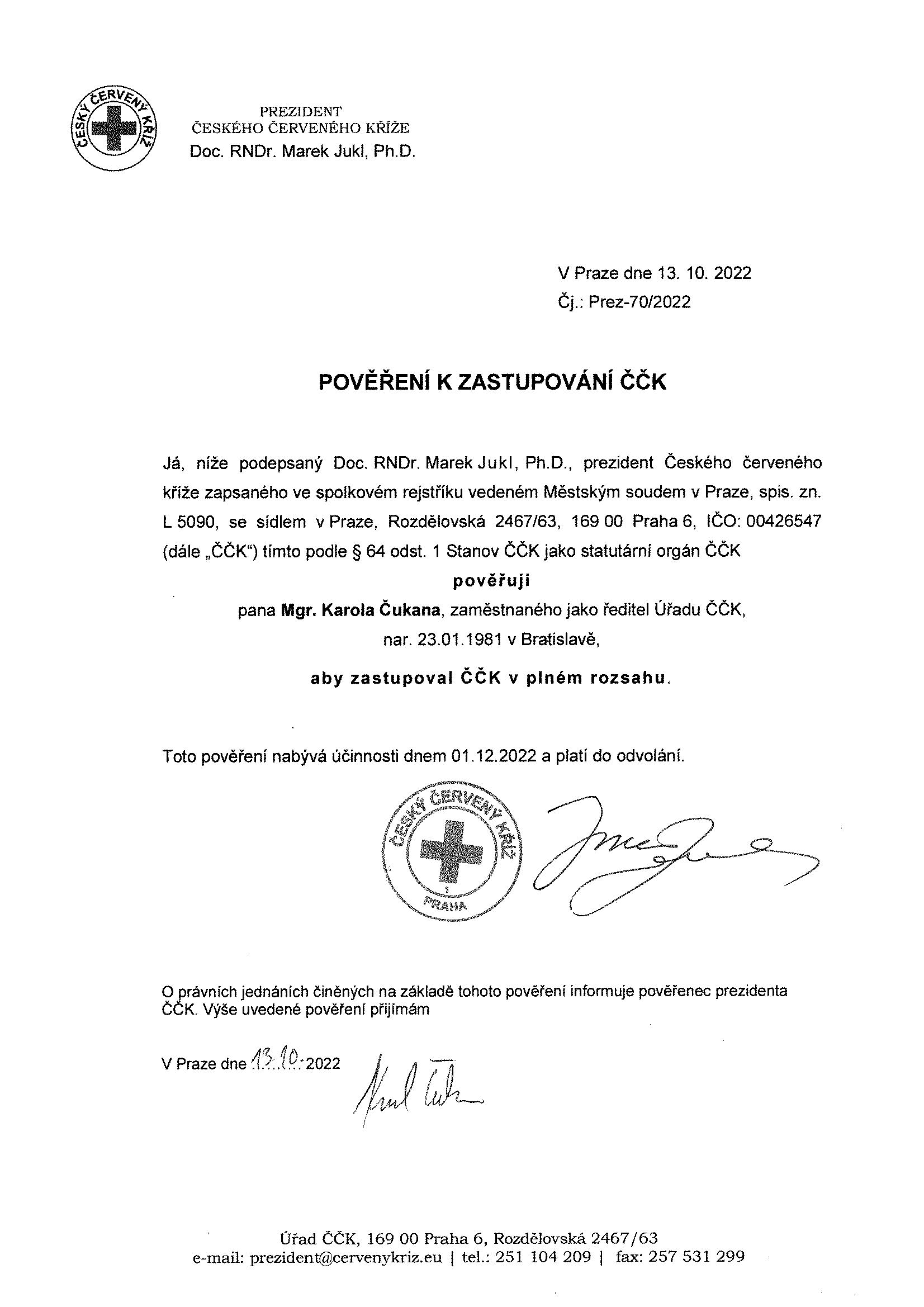 Doložka konverze do dokumentu obsaženého v datové zprávěTento dokument, který vznikl převedením vstupu v listinné podobě do podoby elektronické pod pořadovým číslem 153389210-17999-221122144215, skládající se z 1 stran, se doslovně shoduje s obsahem vstupu.Vstup bez viditelného prvku.Jméno a příjmení osoby, která konverzi provedla: ANNA TŮMOVÁVystavil: Městská část Praha 6Pracoviště: Městská část Praha 6V Praze  dne 22.11.2022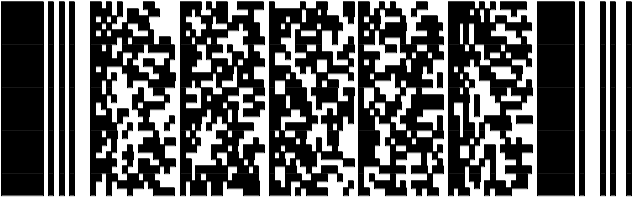 153389210-17999-2211221442151)Teoretická část:Přednáška o zásadách první pomoci2 hod.min. počet lektorů/zdravotníků:1předpokládaný počet účastníků jednoho kurzu: 162)Praktická část:Názorný nácvik první pomoci s použitím technického vybavení, modelové situace, nácvik resuscitace pomocí AED (automatické externí defibrilátory3 hod.min. počet lektorů/zdravotníků:1předpokládaný počet účastníků jednoho kurzu: 16CELKEMCELKEM5 hod.